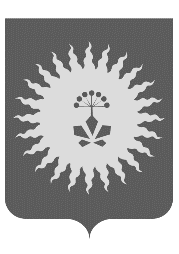 ДУМААНУЧИНСКОГО МУНИЦИПАЛЬНОГО ОКРУГАПРИМОРСКОГО КРАЯР Е Ш Е Н И Е (проект)О внесении изменений в решение Думы округа от 21.12.2023  № 507-НПА «О бюджете Анучинского муниципального округа на 2024 год и плановый период 2025 и 2026 годов»Принято Думой                    Анучинского муниципальногоокруга 21 февраля 2024 года	Руководствуясь Бюджетным кодексом РФ, Уставом Анучинского муниципального округа, Положением «О бюджетном устройстве и бюджетном процессе в Анучинском муниципальном округе»,принятом решением Думы округа от 25.11.2020 №119-НПА, внести изменения в решение Думы округа № 507-НПА от 21.12.2023 «О бюджете Анучинского муниципального округа на 2024 год и плановый период 2025-2026 годов»: 1.  Статью 1 изложить в следующей редакции:1.1. Утвердить основные характеристики бюджета округа на 2024 год:1) общий объем доходов бюджета округа – в сумме 933071480,32 руб.;2) общий объем расходов бюджета округа – в сумме 991774971,03 руб.;3) размер дефицита бюджета округа – в сумме 58703490,71руб.1.2.  Установить иные показатели бюджета округа на 2024 год:источники внутреннего финансирования дефицита бюджета округа       согласно приложению 1 к настоящему решению.2. Приложение 2 учесть в бюджете округа на 2023 год поступления доходов в объемах согласно приложению 2 к данному решению.3.  Приложения 3 и 4 расходы бюджета округа изложить в новой редакции   согласно Приложениям 3 и 4 к данному решению.4. Приложение 5 расходы муниципальных программ изложить в новой             редакции согласно Приложению 5 к данному решению.	5. Статью 4 решения о бюджете читать в новой редакции:Утвердить объем бюджетных ассигнований дорожного фонда Анучинского муниципального округа на 2024 год в размере 168256925,32 рублей, на плановый период 2025 и 2026 годов – в размере соответственно 
35413000 рублей и 36861000 рублей. 	6. Настоящее решение опубликовать в средствах массовой информации           Анучинского муниципального округа.    7. Настоящее решение вступает в силу со дня принятия и распространяется на правоотношения, возникающие с 1 января 2024 года.  Глава Анучинскогомуниципального округа                                                                С.А. Понуровскийс. Анучиноот 21 февраля 2024 года№ -НПА